Patt   Patt kommt sehr selten vor.   Patt liegt vor, wenn:der König nicht im Schach stehtund keinen gültigen Zug mehr machen kann.   Die Partie endet damit unentschieden. (Remis)   Durch Flucht ins Patt sind schon eigentlich verlorene   Partien ins Unentschieden gerettet worden.   Patt ist für auf Gewinn stehende Spieler einfach nur ärgerlich!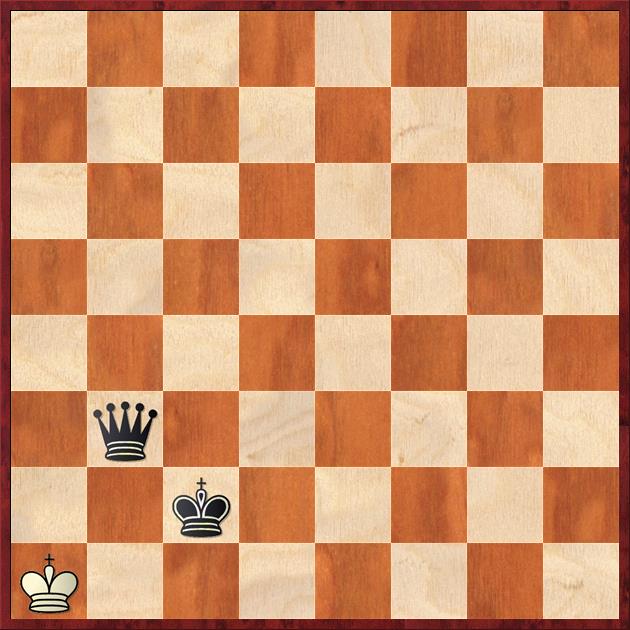 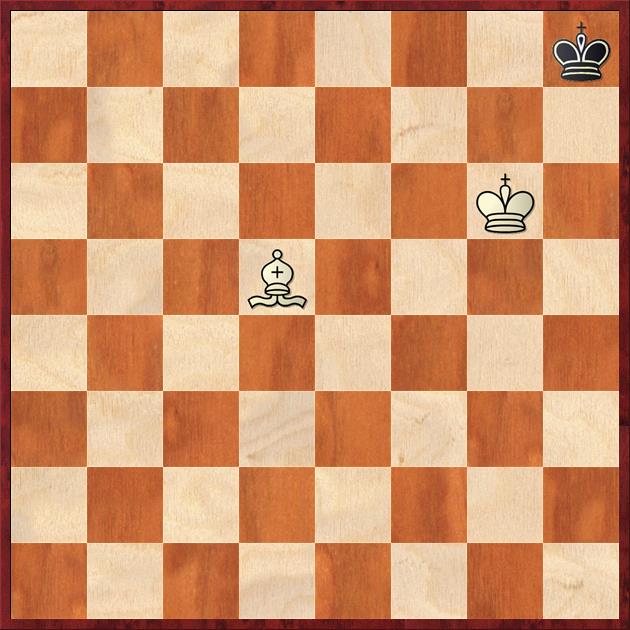 Weiß am Zug					Schwarz am Zug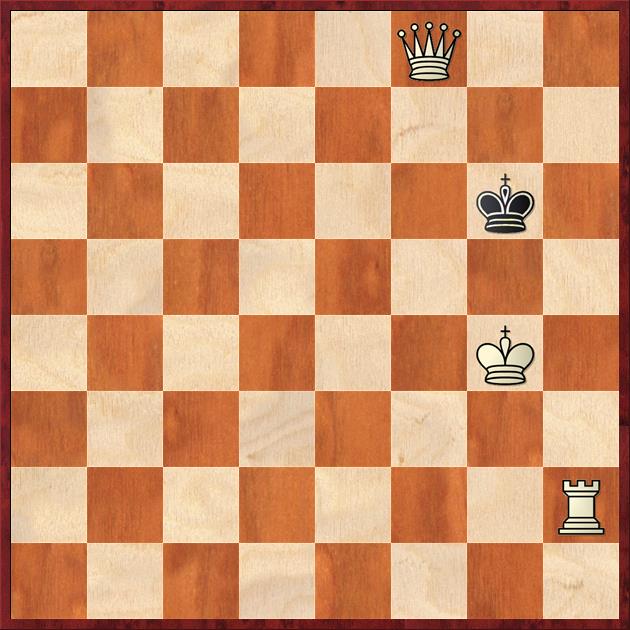 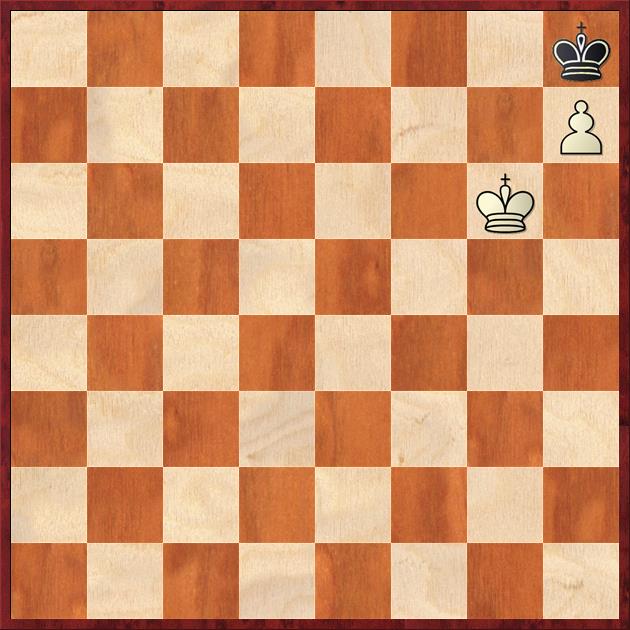 Schwarz am Zug					Schwarz am Zug